Publicado en Madrid el 18/09/2020 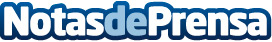 El nuevo curso de Controladores Aéreos se inicia en Septiembre adaptado a la nueva realidad del COVID"'Si tu futuro es ser un Vigilante del Cielo, en Diciembre tienes otra oportunidad'", afirman desde NelsoDatos de contacto:Miquel Sintes 679888971Nota de prensa publicada en: https://www.notasdeprensa.es/el-nuevo-curso-de-controladores-aereos-se Categorias: Nacional Educación Madrid Turismo Logística Cursos http://www.notasdeprensa.es